UChicago Arts Box Office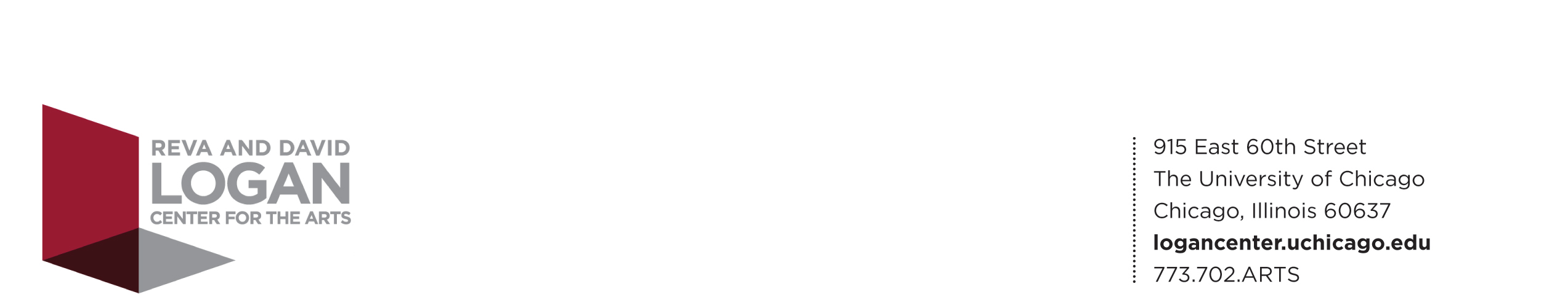 Ticket Printing Request Form (Student Organizations)General InformationOrganization: Main Contact Name:Email:Phone:Second Contact Name:Email:Phone:Advisor:Date/Time of the ticketed Event(s):Event Venue/Space Location:  Event Title:Ticket Prices:(Student/General Admission/Adult/Child etc.)Total number of tickets you wish to have printed:Seat Break Down:(General Admission versus Reserved. If reserved, please specify a seating configuration.)Ticket design: (Is there any additional details you wish to have printed on the ticket beyond what is featured on the sample below?)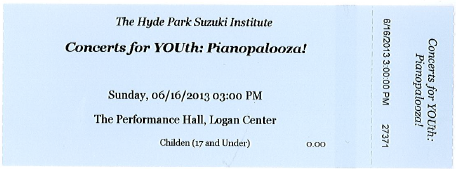 University Account # to bill the charges to:(Full account number should be a total of 10 digits, including the 4 digit sub account number.)